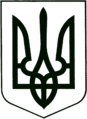 УКРАЇНА
МОГИЛІВ-ПОДІЛЬСЬКА МІСЬКА РАДА
ВІННИЦЬКОЇ ОБЛАСТІВИКОНАВЧИЙ КОМІТЕТ                                                           РІШЕННЯ №332Від 02.11.2021р.                                              м. Могилів-ПодільськийПро надання вихідних даних Керуючись п.9 ст.31, ч.1 ст.52, ч.6 ст.59 Закону України «Про місцеве самоврядування в Україні», Законом України «Про регулювання містобудівної діяльності», розглянувши заяви гр.гр. Реутової А.В., Коняги О.С. та Тумка О.В.,-виконком міської ради ВИРІШИВ:            1. Надати вихідні дані - містобудівні умови та обмеження:            1.1. гр. Реутовій Аллі Володимирівні на проектування реконструкції квартири №8 під торгово - офісне приміщення за адресою: вул. Вірменська, №6 в місті Могилеві - Подільському Вінницької області.            1.2. гр. Конязі Олександру Степановичу на проектування реконструкції квартири №18 під торгово - офісне приміщення за адресою: вул. Ринкова, 23 в місті Могилеві - Подільському Вінницької області.            1.3. гр. Тумку Олександру Васильовичу на проектування реконструкції квартири №27 під торгово - офісне приміщення за адресою: площа Шевченка, 2 в місті Могилеві - Подільському Вінницької області.  2. Зобов’язати замовника:    	  2.1. Отримати належні вихідні дані - містобудівні умови і обмеження на проектування в управлінні містобудування та архітектури міської ради.  2.2. Отримати технічні умови на зовнішнє освітлення, на благоустрій та на відведення зливових вод в управлінні житлово - комунального господарства Могилів - Подільської міської ради.  2.3. Розробити проектну документацію, провести її експертизу щодо міцності, надійності та довговічності об’єкта будівництва та затвердити документацію в установленому порядку.  2.4. До виконання будівельних робіт приступити після виконання дозвільних процедур в інспекції Державного архітектурно-будівельного контролю у Вінницькій області відповідно до постанови Кабінету Міністрів України від 13.04.2011р. №466 з наступним прийняттям об’єкту в експлуатацію в установленому законодавством порядку.  3. Контроль за виконанням даного рішення покласти на першого заступника міського голови Безмещука П.О..Міський голова                                                   Геннадій ГЛУХМАНЮК